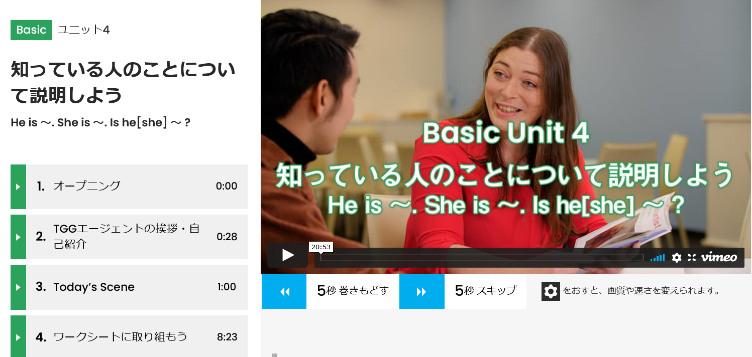 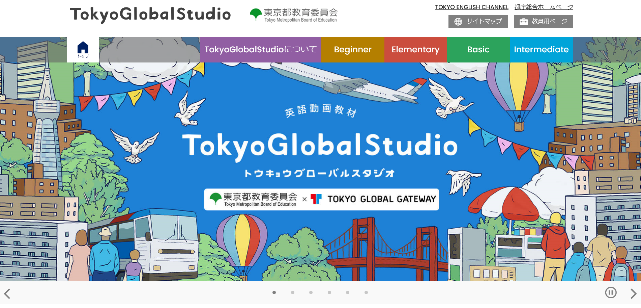 月火水木金8:30健康チェック・連絡確認○体温をはかり、体の調子を確かめ、記録します○学校ホームページ、オンライン朝の会などで、連絡を確かめます健康チェック・連絡確認○体温をはかり、体の調子を確かめ、記録します○学校ホームページ、オンライン朝の会などで、連絡を確かめます健康チェック・連絡確認○体温をはかり、体の調子を確かめ、記録します○学校ホームページ、オンライン朝の会などで、連絡を確かめます健康チェック・連絡確認○体温をはかり、体の調子を確かめ、記録します○学校ホームページ、オンライン朝の会などで、連絡を確かめます健康チェック・連絡確認○体温をはかり、体の調子を確かめ、記録します○学校ホームページ、オンライン朝の会などで、連絡を確かめます9:00～9:50国語＜竹取物語＞NHKforSchoolの動画を見て学習社会＜アフリカ州＞NHKforSchoolの動画を見て学習数学＜正の数・負の数＞東京ベーシック・ドリルで学習する理科＜活性汚泥の微生物＞STEAM Library の動画を基に廃水処理について発表資料作成英語＜知人の説明＞Tokyo　Global　Studioの動画を見て学習10:00～10:50英語＜自己紹介をしよう＞Tokyo　Global　Studioの動画を見て学習国語＜古典＞東京ベーシック・ドリルで学習する体育＜マット運動＞スポーツ庁のスライド資料で学習数学＜文字と式＞NHKforSchoolの動画を見て学習音楽＜鑑賞＞東京都交響楽団の動画を見て学習11:00～11:50技術＜決まった動き＞NHKforSchoolの動画を見て学習美術＜表現＞国立国際美術館のアクティビティを参考に表現する国語＜徒然草＞NHKforSchoolの動画を見て学習道徳＜外国から来た転校生＞NHKforSchoolの動画を見て学習数学＜文字と式＞東京ベーシック・ドリルで学習する昼食・昼休み・ストレッチ昼食・昼休み・ストレッチ昼食・昼休み・ストレッチ昼食・昼休み・ストレッチ昼食・昼休み・ストレッチ昼食・昼休み・ストレッチ13:00～13:50数学＜０より小さく＞NHKforSchoolの動画を見て学習理科＜活性汚泥の微生物＞STEAM Library の動画を基に廃水処理についてレポート作成英語＜身近な人を紹介＞東京ベーシック・ドリルで学習する社会＜東京都と外国とのつながり＞東京ベーシック・ドリルで学習する家庭＜商品のマーク＞環境教育掲示用教材を見てﾜｰｸｼｰﾄに取り組む14:00～14:50理科＜活性汚泥の微生物＞STEAM Library の動画を見て学習英語＜自己紹介＞東京ベーシック・ドリルで学習する社会＜ヨーロッパ州＞NHKforSchoolの動画を見て学習保健＜がんについて＞リーフレットを読み考えをまとめる国語＜文語のきまり＞東京ベーシック・ドリルで学習する15:00～15:30読書タイム○「東京都立図書館学習・読書応援ポータル」を使ってみましょう読書タイム○「東京都立図書館学習・読書応援ポータル」を使ってみましょう読書タイム○「東京都立図書館学習・読書応援ポータル」を使ってみましょう読書タイム○「東京都立図書館学習・読書応援ポータル」を使ってみましょう読書タイム○「東京都立図書館学習・読書応援ポータル」を使ってみましょう学 習 の 進 め 方（例）学 習 の 進 め 方（例）時間動画の説明文を読み、動画の内容を大まかに知る。５分動画を見る。10分わからなかったことがあったときは、教科書を見て確かめたり、動画をもう一度見たりする。５分ワークシートに取り組む。10分答え合わせをし、まちがえた問題は正しい答えを赤えんぴつで書く。５分まちがえた問題は、教科書を見たり動画をもう一度見たりして、なぜそのような答えなのかを考える。むずかしい問題には付せんをはり、後で先生や友達に聞く。10分プリントのあいているところやノートなどに、動画を見た感想や気づいたことなどを書く。５分